СОВЕТЫ РОДИТЕЛЯМКак быстро повысить иммунитет ребенкуНародные средства и методы       Каждый родитель знает, что иммунитет отвечает за восприимчивость организма к заболеваниям. Он очень важен для здоровья ребёнка, т.к подрастающему организму нужно не только бороться с вредоносными бактериями, но и тратить силы на правильный рост и развитие.       Также сбои в иммунной системе могут быть вызваны стрессом, неблагоприятными условиями проживания, неправильным питанием и образом жизни, а также хроническими заболеваниями.        В наше время мало кто может похвастаться прекрасным здоровьем. Частые простудные заболевания у детей уже давно стали нормой. Говорят, что во всём виновата экология, погодные условия и уровень общего качества жизни. Однако сложившаяся ситуация – не повод опускать руки и пускать здоровье подрастающего поколения на самотёк. Скорее наоборот, она должна стимулировать родителей искать способы, которые помогут повысить иммунитет ребёнку очень быстро.Что же нужно делать, чтобы ваш ребёнок был полон сил и радовался жизни?1.Правильное питание.      Самый простой способ позаботиться о здоровье вашего малыша – это обеспечить его рацион максимально полезными продуктами, которые будут обеспечивать организм полезными веществами. Для полноценного роста и развития нужно составить режим питания ребёнка, в который будет входить необходимое количество белков, жиров, углеводов, минеральных веществ и витаминов. 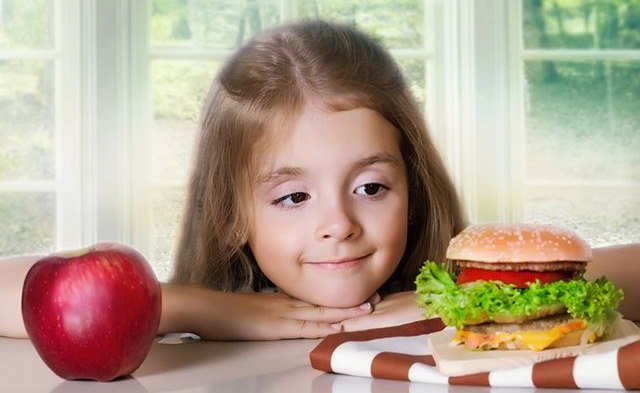 Продукты, содержащие витамины для поднятия иммунитетаФрукты, овощи     В них содержится повышенное содержание витаминов, клетчатки и минералов. Наиболее благоприятно влияют на иммунитет цитрусовые и яблоки, которые обогащены витамином С, а яблоки ещё помогают поддерживать здоровую микрофлору кишечника и нормализуют пищеварительный процесс. Также рекомендуется употреблять: ГРАНАТЫ, ПОМИДОРЫ, КЛЮКВУ, БЕЛОКАЧАННУЮ КАПУСТУ, ГРЕЙПФРУКТЫ (благотворно влияют не только на иммунитет, но и на сердце), МОРКОВЬ, ТЫКВУ, БРОККОЛИ (обладает противовоспалительными свойствами).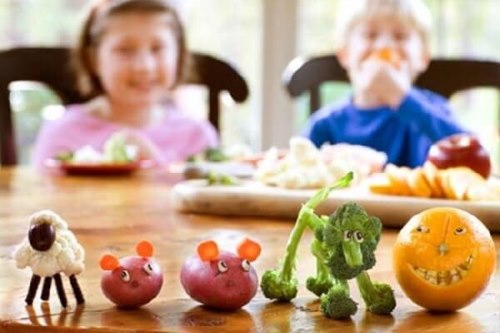 Цельно зерновые каши     Каши являются хорошим источником витаминов и микроэлементов. Для увеличения содержания витаминов в каше, рекомендуется добавлять в неё ягоды или  фрукты (сухофрукты).Мёд     Лучше всего выбирать пчелинный мёд.Лук и чеснокЛук и чеснок издавна являются самым лучшим народным средством очень быстро повышающим иммунитет. Их можно давать ребёнку просто так, с хлебом или другой едой. Но не все дети любят лук и чеснок из-за горького вкуса. В этом случае лук можно мелко нарезать и добавить в тарелку с супом, а чесноком натереть гренку. Их летучие свойства можно использовать как защиту. Нарежьте лук и чеснок на тарелку и разместите не далеко от места, где ребёнок находится часто.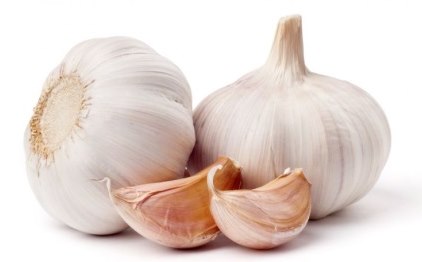 Продукты обогащённые витамином Д     К ним относятся: морская рыба, растительные масла и молочные продукты. Витамин Д проникает в организм через кожу с солнечными лучами. Зимой содержание этого витамина значительно снижается, поэтому его нужно восполнять употреблением пищи, богатой витамином Д. витамин Д исчезает при жарке и варке, поэтому лучше готовить на пару или потушить без масла.Орехи     Можно использовать все орехи в качестве повышения иммунитета.Свежевыжатые соки и их польза     Овощи и фрукты полезны для организма. Они содержат множество биалогически активных веществ, принимающих участие в работе всего организма. Но каждый сок влияет на организм по-разному, поэтому стоит разобраться во всех видах соков, которые можно и нужно пить вашему ребёнку.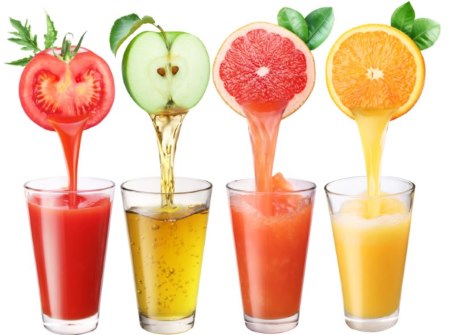 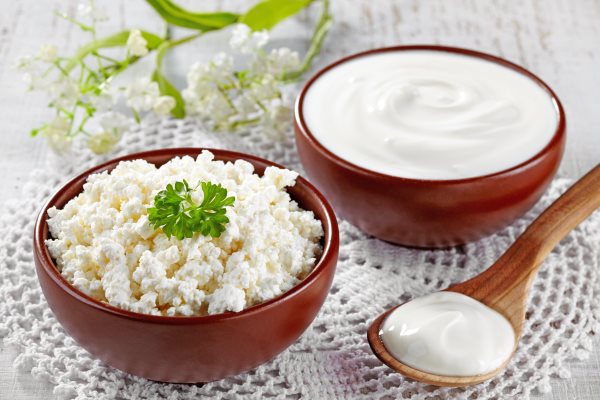 . деятельность.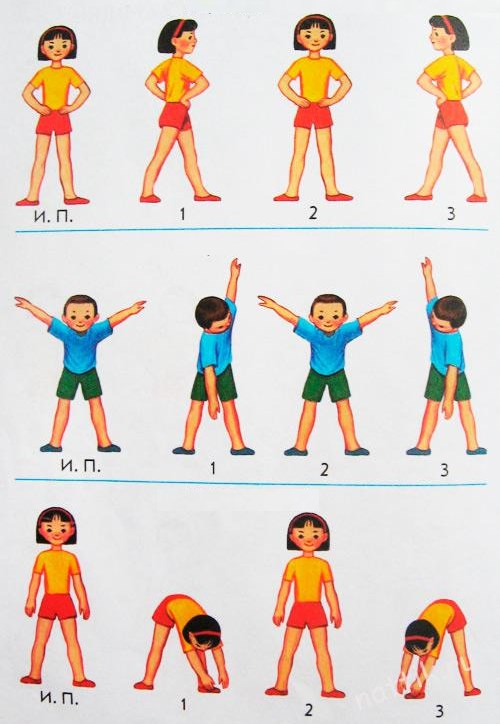 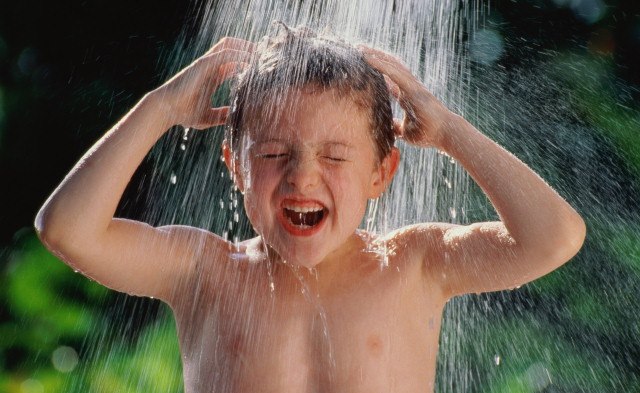 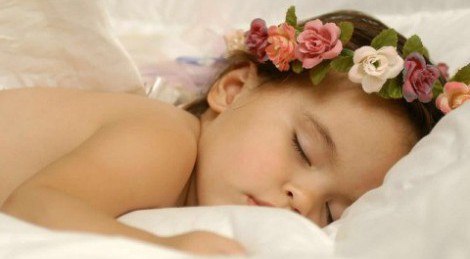 -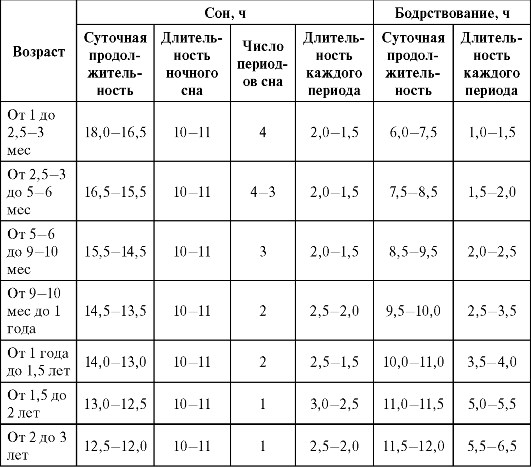 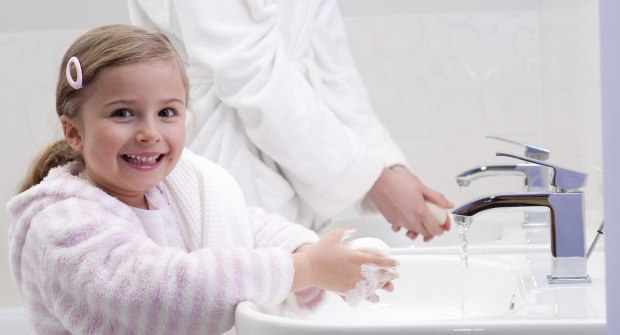 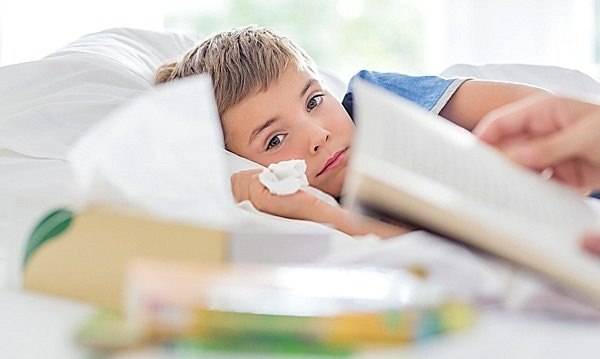 .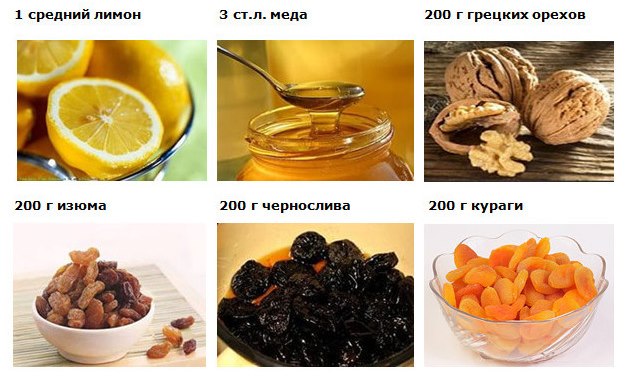 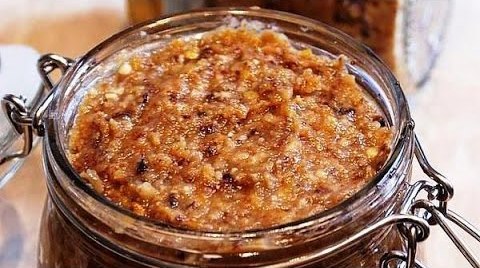 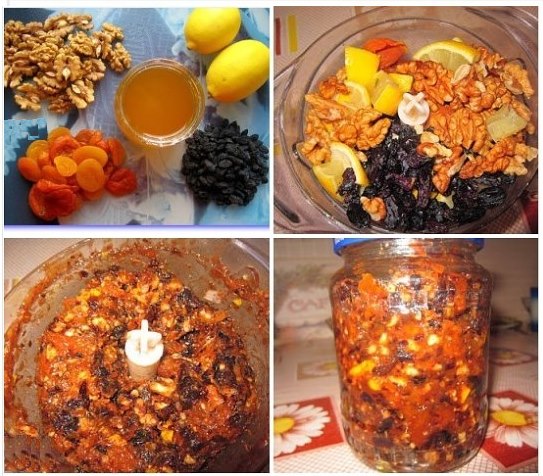 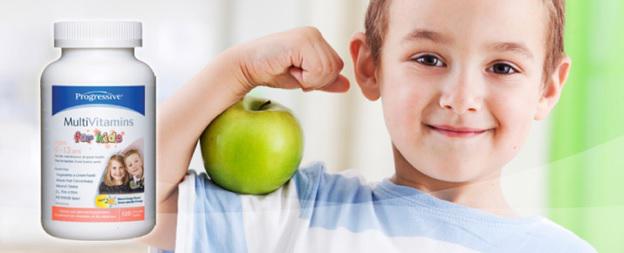 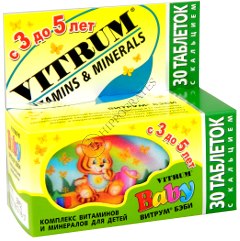 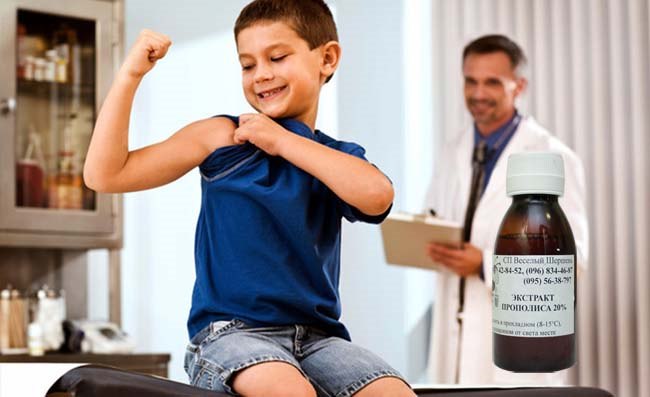 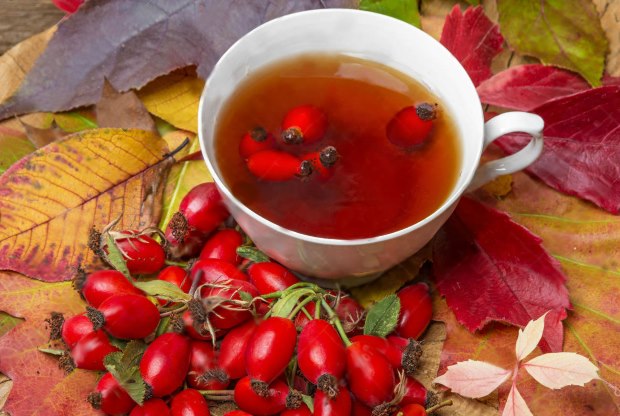 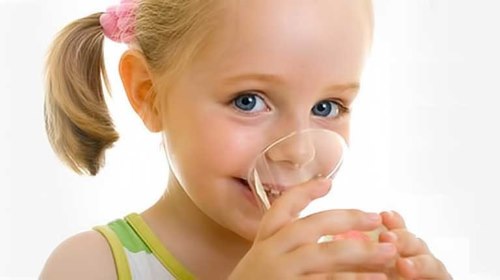 Рациональное питаниеРодители должна проследить, чтобы малыш ежедневно получал с пищей следующие витамины и минералы:витамин А — содержится в моркови, капусте, огородной зелени, печени, морской рыбе, молоке, сливочном масле, яичном желтке;витамин С — входит в состав цитрусовых, свежей и квашеной капусты, плодов шиповника, черной смородины и т.д.;витамин Е — содержится в растительном масле, шпинате, листовом салате, брюссельской капусте, брокколи, цельнозерновом хлебе, проращенной пшенице и т.д.;витамины группы В (В1, В2, В6, В9, В12) — входят в состав бобовых, свеклы, томатов, зеленого горошка, гречки, овсянки, печени, творога, сыра, дрожжей, яичного желтка, икры, говядины;витамин Д — содержится в коровьем молоке и морской рыбе, а также в аптечном рыбьем жире;калий — входит в состав бахчевых, цитрусовых, бобовых, огурцов, помидоров, редиса, чернослива, изюма, печеного картофеля;магний — пополнить его запасы в детском организме можно за счет грецких орехов, тыквы, моллюсков, креветок, сои, гороха, огородной зелени;медь — содержится в фундуке, гречке, овсе, сладком красном перце, картофеле, землянике, помидорах;цинк — входит в состав семечек подсолнечника, фундука, грецких орехов, мяса, круп, пшеничных отрубей.йод — поступает в организм с морской капустой, морепродуктами, рыбой, свеклой, грибами, редисом, дыней, луком, зеленым горошком.Рецепты из меда, чеснока, лимона            Ингредиенты                        ПриготовлениеРецепт 1чеснок — 4 головки, пчелиный мед — 300-400 г., лимон — 6 шт.Разрежьте лимон и выберите все косточки, очистите чеснок. Затем измельчите лимон с чесноком в блендере до консистенции каши.Полученную смесь перемешайте с медом и поставьте отстаиваться. После того как она отстоится, слейте сок.Перелейте его в темную посуду из стекла и храните 10 дней на холоде.Рецепт 2чеснок — 3 головки, пчелиный мед -1 кг., лимон -4 шт., льняное масло — 1 стакан.Очистите лимоны и чеснок, измельчите их. Добавьте к смеси мед и масло.Получается довольно густая масса. Хранить нужно в холодильнике.